   Муниципальное бюджетное дошкольное образовательное учреждение  «Детский сад №2»»  общеразвивающего вида Пограничного  муниципального района 692582, Приморский край, п.Пограничный, ул. Советская, д.Тел. 8(42345)21-6-70, E-mail: http://dou2.pogranichny.orgУчебный планМБДОУ «Детский сад № 2» общеразвивающего вида на 2016-2017 учебный год2016 годПояснительная записка к учебному плану.Базисный учебный План МБДОУ  «Детский сад № 2» разработан  в соответствии с:Закон Российской Федерации от 29.12. 2012 г. № 273-ФЗ «Об образовании в Российской Федерации». Приказ Министерства образования и науки Российской Федерации от 30.08.2013 № 1014   «Об утверждении Порядка и осуществления образовательной деятельности по основным образовательным программам – образовательным программам дошкольного образования ».Постановление Главного государственного санитарного врача Российской Федерации от 15 мая 2013 г. N 26 г. Москва"Об утверждении СанПиН 2.4.1.3049-13 "Санитарно эпидемиологические требования к устройству, содержанию и организации режима работы дошкольных образовательных организаций"Письмом Министерства образования РФ от 14.03.2000 №  65/23-16 «О гигиенических требованиях  к максимальной нагрузке на детей дошкольного возраста в организованных формах  обучения» Письмом Министерства образования и науки РФ от  31.05.2007 № 03-1213 «О методических рекомендациях по отнесению дошкольных  образовательных учреждений к определенному виду» Положением о лицензировании образовательной  деятельности, утвержденным Постановлением Правительства РФ от 31.03.2009 № 277  Приказ Министерства образования и науки Российской Федерации (Минобрнауки России) от 17 октября 2013 г. N 1155 г. Москва "Об утверждении федерального государственного образовательного стандарта дошкольного образования"Учебный  план  МБДОУ  « Детский сад № 2»  разработан на основе:Комплексной  программыПримерная  общеобразовательная программа дошкольного образования «От рождения до школы»,  / под ред. Н.Е.Вераксы, Т.С.Комаровой,М.А.Васильевой – 2014г.Парциальных программ:«Основы здорового образа жизни» под редакцией Н.П. Смирновой Экологическая программа «Юный эколог» Автор С.Н. Николаева
«Безопасность» И.И. Авдеева, СтеркинаВ  МБДОУ « Детский сад № 2» функционируют:Шесть  групп  общеразвивающей направленности для детей от  3 до 7 лет II группа раннего возраста №6 «Радуга»;  младшая группа №5 «Смешарики»;   Средняя группа №4 «Капитошки»; Старшая группа №3 «Пчёлки»; Подготовительная группа №2 «Курносики»Подготовительная группа №1 «Ромашки»   В структуре учебного  плана МБДОУ выделена инвариантная (базовая) часть, реализуемая через непосредственно  образовательную деятельность, и вариативная (модульная) часть,  реализуемая через региональный компонент и кружковую деятельность.Инвариантная часть обеспечивает выполнение обязательной части общеобразовательной программы дошкольного образования и реализуется через организованную  образовательную деятельность (ООД). Вариативная часть направлена на реализацию регионального компонента, парциальных  программ и дополнительного образования (кружки).Установлено соотношение между инвариантной и вариативной частью:инвариантная часть – не менее 60% от общего нормативного времени, отводимого на освоение основных образовательных программ дошкольного образования. В соответствии с требованиями комплексных программ дошкольного образования, рекомендованных  Министерством образования и науки Российской Федерации, в инвариантной части плана определено минимальное количество НОД, отведённых на образовательные области, определённые в Приказе  Министерства образования и науки Российской Федерации (Минобрнауки России) от 17 октября 2013 г. N 1155 г. Москва "Об утверждении федерального государственного образовательного стандарта дошкольного образования" Инвариантная часть обеспечивает результаты освоения детьми основной образовательной программы дошкольного образованияВариативная часть – не более 40% от общего нормативного времени, отводимого на освоение основных образовательных программ дошкольного образования. Эта часть плана обеспечивает вариативность образования; позволяет более полно реализовать социальный заказ на общеобразовательные услуги, учитывает специфику национально-культурных, демографических, климатических условий, в которых осуществляется образовательный процесс.  Реализация учебного плана предполагает обязательный учёт принципа интеграции образовательных областей в соответствии с возрастными возможностями и особенностями воспитанников, спецификой и возможностями образовательных областей.Реализация физического и художественно-эстетического направлений занимают не менее 50% общего времени НОД.В целях полной реализации воспитательно-образовательного процесса включены парциальные программы. Процесс развития дошкольника осуществляется успешно при условии его активного взаимодействия с миром. Педагоги способствуют развитию познавательной активности, любознательности, стремления к самостоятельному познанию и размышлению, развитию умственных способностей и речи. Программа обеспечивает развитие наглядно-образного мышления и воображения.  Ее задача – пробудить творческую активность детей, стимулировать воображение, желание включаться в творческую деятельность. Атмосфера детского сада насыщена разнообразными ситуациями, побуждающими детей к творческой самостоятельности и проявлению фантазии. Выпускник детского сада способен самостоятельно решать доступные познавательные задачи, осознанно использует разные способы и приемы познания, проявляет интерес к экспериментированию, готовность к логическому познанию, имеет опыт  успешной творческой деятельности.Для реализации образовательных задач воспитателями составлены рабочие программы  на каждую возрастную группу, которые включают в себя  комплексно-тематические планы работы по разделам   общеобразовательной программы дошкольного образования «От рождения до школы».Одной из форм обучения являются НОД, на которых широко используются дидактические игры и упражнения, игровые ситуации, демонстрационные картины и таблицы, раздаточный материал.      В дошкольных группах НОД проводятся с 1 сентября по31 мая.  В летнее время проводится 1 НОД в день (в течение недели – 3 физкультурных и 2 музыкальных).Продолжительность непрерывной непосредственно образовательной деятельности для детей отДля детей 3 до 4 лет – не более 15 минут, для детей от 4 до 5 лет – не более 20 минут, для детей от 5 до 6 лет – не более 25 минут, для детей от 6 до 7 лет – не более 30 минут. Максимально допустимый объем образовательной нагрузки в первой половине дня в младшей и средней группах не превышает 30 и 40 минут соответственно, а в старшей и подготовительной – 45 минут и 1,5 часа соответственно. В середине времени, отведенного на непрерывную образовательную деятельность, проводят физкультурные минутки. Перерывы между периодами непрерывной образовательной деятельности – не менее 10 минут.Для каждой возрастной группы даны перечни НОД с учётом регионального компонента, дополнительного образования и санитарных норм:с детьми от 3 до 4 лет   -10  в неделю, продолжительностью  до 15 мин.;с детьми от 4 до 5 лет   -10 в неделю, продолжительностью до 20 мин.;с детьми от 5 до 6 лет   -13  в неделю, продолжительностью до 25 мин; с детьми от 6 до 7 лет   -14 в неделю, продолжительностью до 30 мин.;Перерывы между НОД – не менее 10 мин.     Помимо этого,  образовательная деятельность  осуществляется в процессе организации  различных видов детской деятельности (игровой, коммуникативной, трудовой, познавательно-исследовательской, продуктивной,  музыкально-художественной, чтения), а также в ходе режимных моментов, в самостоятельной деятельности детей . Календарный учебный график на 2016 – 2017 учебный год          В соответствии с Программой План охватывает следующие структурные единицы, представляющие определённые направления развития и образования детей (далее – образовательные области): * ОД – образовательная деятельность.Базисный учебный план МДОУ детский  сад № 20 «Журавушка» на 2016-2017 учебный годСетка совместной образовательной деятельности воспитателя детей и культурных практик в режимных моментах в МДОУ детский сад № 20 «Журавушка» на 2016-2017 учебный годВажно отметить, что на самостоятельную деятельность детей 3-7 лет (игры, подготовка к образовательной деятельности, личная гигиена) в режиме дня должно отводиться не менее 3-4 часов.Примерная сетка самостоятельной деятельности детей в режимных моментах  в МБДОУ «Детский сад № 2» на 2016-2017 учебный годМодель физического воспитания в МБДОУ « Детский сад № 2» на 2016-2017 учебный годРежим дня (холодный период) во 2 младшей  группеМДОУ  детский сад № 20  «Журавушка» на 2016-2017 учебный год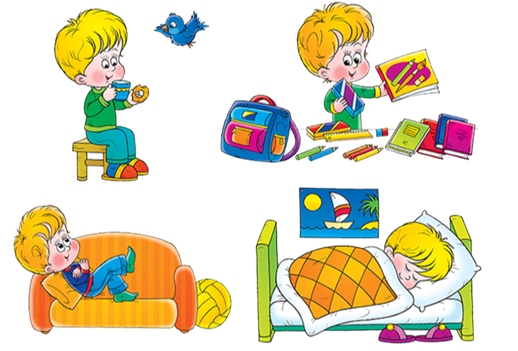 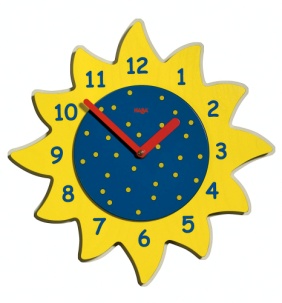 Режим дня (холодный период) в средней группеМДОУ  детский сад № 20  «Журавушка» на 2016-2017 учебный годРежим дня (холодный период)  в старшей группеМДОУ  детский сад № 20  «Журавушка» на 2016-2017 учебный годРежим дня (холодный период) в подготовительной к школе группеМДОУ  детский сад № 20  «Журавушка» ( дежурная группа)на 2016-2017 учебный годГодовой календарный учебный график Муниципального дошкольного образовательного учреждения детский сад № 20 «Журавушка» на 2016– 2017 учебный годПринят на педагогическом совете Протокол № 1От «___»________________2016 года   Годовой календарный учебный график разработан в соответствии с :Законом Российской Федерации «Об образовании» от 29.12.2012 № 273- ФЗ, Приказом Министерства образования и науки Российской Федерации от 30.08.2013 г. № 1014 «Об утверждении Порядка организации и осуществления образовательной деятельности по основным общеобразовательным программам – образовательным программам дошкольного образования», Уставом Учреждения, основной общеобразовательной программой, разработанной на основе «Примерной основной образовательной программы дошкольного образования «Детство» /Под ред. Т. И. Бабаевой, А.Г.Гогоберидзе, З.А. Михайловой, образовательной программы ДОУ – в соответствии с федеральным государственным образовательным стандартом дошкольного образования, Приказом Министерства образования и науки Российской Федерации № 1115 от 17.10.2013 г., санитарно-эпидемиологическими правилами и нормативами СанПиН 2.4.1.3049-13 «Санитарно-эпидемиологические требования к устройству, содержанию и организации режима работы дошкольных образовательных организаций», утвержденными постановлением Главного государственного санитарного врача Российской Федерации от 15.05.2013 № 26.Учебный  годПериодКоличество учебных недель1 полугодиес 01.09.2016 по 30.12.201617 недель2 полугодиес 16.01.2017 по 31.05.201720 неделиГрафик каникул31.12.2016 – 14.01.2017г.01.06.2017 – 31.08.2017г.-Всего37 недельОбразовательные областиСодержание образовательного процесса по освоению образовательных областейФизическое развитиеФизическое развитие включает приобретение опыта в следующих видах деятельности детей: двигательной, в том числе связанной с выполнением упражнений, направленных на развитие таких физических качеств, как координация и гибкость; способствующих правильному формированию опорно-двигательной системы организма, развитию равновесия, координации движения, крупной и мелкой моторики обеих рук, а также с правильным, не наносящем ущерба организму выполнением основных движений (ходьба, бег, мягкие прыжки, повороты в обе стороны), формирование начальных представлений о некоторых видах спорта, овладение подвижными играми с правилами; становление целенаправленности и саморегуляции в двигательной сфере;становление ценностей здорового образа жизни, овладение его элементарными нормами и правилами (в питании, двигательном режиме, закаливании, при формировании полезных привычек и др.).Социально-коммуникативное развитиеСоциально-коммуникативное развитие направленона усвоение норм и ценностей, принятых в обществе, включая моральные и нравственные ценности, развитие общения и взаимодействия ребенка со взрослыми и сверстниками;становление самостоятельности, целенаправленности и саморегуляции собственных действий; развитие социального и эмоционального интеллекта, эмоциональной отзывчивости, сопереживания, формирование готовности к совместной деятельности со сверстниками, формирование уважительного отношения и чувства принадлежности к своей семье и к сообществу детей и взрослых в Организации; формирование позитивных установок к различным видам труда и творчества; формирование основ безопасного поведения в быту, социуме, природе.Познавательное развитиеПознавательное развитие предполагает развитие интересов детей, любознательности и познавательной мотивации; формирование познавательных действий, становление сознания;развитие воображения и творческой активности; формирование первичных представлений о себе, других людях, объектах окружающего мира, о свойствах и отношениях объектов окружающего мира (форме, цвете, размере, материале, звучании, ритме, темпе, количестве, числе, части и целом, пространстве и времени, движении и покое, причинах и следствиях и др.), о малой родине и Отечестве, представлений о социокультурных ценностях нашего народа, об отечественных традициях и праздниках, о планете Земля как общем доме людей, об особенностях ее природы, многообразии стран и народов мира.Речевое развитие Речевое развитие включаетвладение речью как средством общения и культуры; обогащение активного словаря; развитие связной, грамматически правильной диалогической и монологической речи; развитие речевого творчества; развитие звуковой и интонационной культуры речи, фонематического слуха; знакомство с книжной культурой, детской литературой, понимание на слух текстов различных жанров детской литературы; формирование звуковой аналитико-синтетической активности как предпосылки обучения грамоте.Художественно-эстетическое развитиеХудожественно-эстетическое развитие предполагаетразвитие предпосылок ценностно-смыслового восприятия и понимания произведений искусства (словесного, музыкального, изобразительного), мира природы; становление эстетического отношения к окружающему миру;формирование элементарных представлений о видах искусства;восприятие музыки, художественной литературы, фольклора;стимулирование сопереживания персонажам художественных произведений;реализацию самостоятельной творческой деятельности детей (изобразительной, конструктивно-модельной, музыкальной и др.).1.Базовая часть (инвариантная) (обязательная 60%)Базовая часть (инвариантная) (обязательная 60%)2 младшаясредняя группаСтаршаягруппаПодготгруппа1.1.Познавательное развитиеПознавательное развитие2235Базовые образовательные областиНепосредственно образовательная деятельностьПознание  Приобщение к социокультурным     ценностям / Ознакомление с миром природы ( чередуются через неделю)1111Познание Формирование элементарных математических представлений1112Познание Развитие познавательно - исследовательской деятельности051Конструирование 0.50.50.511.2Речевое развитиеРечевое развитие11221.2Коммуникация(Чтение художественнойЛитературы)Развитие речи (подготовка к обучению грамоте)Художественная литература11221.2Коммуникация(Чтение художественнойЛитературы)Развитие речи (подготовка к обучению грамоте)Художественная литератураЕжедневно  в ходе режимных моментовЕжедневно  в ходе режимных моментовЕжедневно  в ходе режимных моментовЕжедневно  в ходе режимных моментов1.3Социально-коммуникативное развитиеСоциально-коммуникативное развитиеБазовые образовательные областиНепосредственно образовательная деятельностьСоциализация---Труд---Безопасность---1.4Художественно-эстетическое развитиеХудожественно-эстетическое развитие4455Базовые образовательные областиНепосредственно образовательная деятельностьМузыкаМузыкальное2222Художественное творчествоРисование1122Художественное творчествоЛепка0.50.50,50,5Художественное творчествоАппликация0.50,50,50,51.5Физическое развитиеФизическое развитие3333Базовые образовательные областиНепосредственно образовательная деятельностьЗдоровье---Физическая культура Физическая культура3333ИТОГО:ИТОГО:10101315Вариативная часть     (формируемая ДОУ )Вариативная часть     (формируемая ДОУ )КраеведеньеКраеведенье11Кружковая работаКружковая работа1111ИТОГО:11111517Формы образовательной деятельности в режимных моментахКоличество форм образовательной деятельности и культурных практик в неделюКоличество форм образовательной деятельности и культурных практик в неделюКоличество форм образовательной деятельности и культурных практик в неделюКоличество форм образовательной деятельности и культурных практик в неделюМладшаягруппаСредняягруппаСтаршаягруппаПодготовительная группаОбщениеОбщениеОбщениеОбщениеОбщениеСитуации общения воспитателя с детьми и накопления положительного социальноэмоционального опытаежедневноежедневноежедневноежедневноИгровая деятельность, включая сюжетно-ролевую игру с правилами и другие виды игрИгровая деятельность, включая сюжетно-ролевую игру с правилами и другие виды игрИгровая деятельность, включая сюжетно-ролевую игру с правилами и другие виды игрИгровая деятельность, включая сюжетно-ролевую игру с правилами и другие виды игрИгровая деятельность, включая сюжетно-ролевую игру с правилами и другие виды игрИндивидуальные игры с детьми (сюжетно-ролевая, режиссерская, игра- драматизация, строительноконструктивные игры)ежедневноежедневно3 раза в неделю3 раза в неделюСовместная игра воспитателя и детей (сюжетно-ролевая, режиссерская, игра- драматизация, строительноконструктивные игры)2 раза в неделю3 раза в неделю2 раза в неделю2 раза в неделюДетская студия (театрализованные игры)1 раз в 2 недели1 раз в 2 недели1 раз в 2 недели1 раз в 2 неделиДосуг здоровья и подвижных игр1 раз в 2 недели1 раз в 2 недели1 раз в 2 недели1 раз в 2 неделиПодвижные игрыежедневноежедневноежедневноежедневноПознавательная и  исследовательскаяПознавательная и  исследовательскаяПознавательная и  исследовательскаяПознавательная и  исследовательскаяПознавательная и  исследовательскаяСенсорный игровой и интеллектуальный тренинг («Школа мышления»).1 раз в 2 недели1 раз в 2 недели1 раз в 2 недели1 раз в 2 неделиОпыты, эксперименты, наблюдения (в том числе, экологической направленности1 раз в 2 недели1 раз в 2 недели1 раз в 2 недели1 раз в 2 неделиНаблюдения за природой (на прогулке)ежедневноежедневноежедневноежедневноФормы творческой активности, обеспечивающейФормы творческой активности, обеспечивающейФормы творческой активности, обеспечивающейФормы творческой активности, обеспечивающейФормы творческой активности, обеспечивающейМузыкально-театральнаягостиная1 раз в 2 недели1 раз в неделю1 раз в неделю1 раз в неделюТворческая мастерская (рисование, лепка, художественный труд по интересам)1 раз в неделю1 раз в неделю1 раз в неделю1 раз в неделюЧтение литературных произведенийежедневноежедневноежедневноежедневноСамообслуживание и элементарный бытовой трудСамообслуживание и элементарный бытовой трудСамообслуживание и элементарный бытовой трудСамообслуживание и элементарный бытовой трудСамообслуживание и элементарный бытовой трудСамообслуживаниеежедневноежедневноежедневноежедневноТрудовые поручения (индивидуально и подгруппами)ежедневноежедневноежедневноежедневноТрудовые поручения (общий и совместный труд)1 раз в неделю1 раз в 2 недели1 раз в 2 неделиРежимные моментыРаспределение времени в течение дняРаспределение времени в течение дняРаспределение времени в течение дняРаспределение времени в течение дняРежимные моментыМладшая группаСредняя группаСтаршая группаПодготовительная группаИгры, общение, деятельность по интересам во время утреннего приемаОт 10 до 50 минОт 10 до 50 минОт 10 до 50 минОт 10 до 50 минСамостоятельные игры в 1 - й половине дня (до НОД)20 мин15 мин15 мин15 минПодготовка к прогулке, самостоятельная деятельность на прогулкеОт 60 мин до 1ч.30 мин.От 60 мин до 1ч 30 мин.От 60 мин до 1ч.40 мин.От 60 мин до 1 ч. 40 минСамостоятельные игры, досуги, общение и деятельность по интересам во 2-й половине дня40 мин30 мин30 мин30 минПодготовка к прогулке, самостоятельная деятельность на прогулкеОт 40 минОт 40 минОт 40 минОт 40 минИгры перед уходом домойОт 15 мин до 50 минОт 15 мин до 50 минОт 15 мин до 50 минОт 15 мин до 50 минФормы   организацииМладшая группаСредняя группаСтаршая группаПодготовительная группа1. Физкультурно-оздоровительные мероприятия в ходе выполнения режимных моментов   деятельности детского сада1. Физкультурно-оздоровительные мероприятия в ходе выполнения режимных моментов   деятельности детского сада1. Физкультурно-оздоровительные мероприятия в ходе выполнения режимных моментов   деятельности детского сада1. Физкультурно-оздоровительные мероприятия в ходе выполнения режимных моментов   деятельности детского сада1. Физкультурно-оздоровительные мероприятия в ходе выполнения режимных моментов   деятельности детского сада1.1. Утренняя гимнастикаЕжедневно 5-6 минутЕжедневно 6-8 минутЕжедневно 8-10 минутЕжедневно 10 минут1.2. ФизкультминуткиЕжедневно по мере необходимости (до 3 -х минут)Ежедневно по мере необходимости (до 3 -х минут)Ежедневно по мере необходимости (до 3 -х минут)Ежедневно по мере необходимости (до 3 -х минут)1.3. Игры и физические упражнения на прогулкеЕжедневно 6-10 минутЕжедневно 10-15 минутЕжедневно 15-20 минутЕжедневно 20-30 минут1.4.Закаливающие процедурыЕжедневно после дневного снаЕжедневно после дневного снаЕжедневно после дневного снаЕжедневно после дневного сна1.5 Дыхательная гимнастикаЕжедневно после дневного снаЕжедневно после дневного снаЕжедневно после дневного снаЕжедневно после дневного сна1.6. Занятия на  тренажерах,Спортивные  упражнения1-2 раза в неделю 15-20 минут1-2 раза в неделю 20-25 минут1-2 раза в неделю 25-30 минут1-2 раза в неделю 25-30 минут2. Физкультурные занятия2. Физкультурные занятия2. Физкультурные занятия2. Физкультурные занятия2. Физкультурные занятия2.1. Физкультурные занятия в спортивном зале3 раза в неделю по 15 минут3 раза в неделю по 20 минут2 раза в неделю по 25 минут2 раза в неделю по 30 минут2.3. Физкультурные занятия на свежем воздухе1 раз в неделю по 15 минут1 раз в неделю по 20 минут1 раз в неделю 25 минут1 раз в неделю 30 минут2.4 Ритмическая гимнастика1 раз в неделю 15 минут1 раз в неделю 20 минут1 раз в неделю 25 минут1 раз в неделю 30 минут3.Спортивный досуг3.Спортивный досуг3.Спортивный досуг3.Спортивный досуг3.Спортивный досуг3.1.Самостоятельная двигательная деятельностьЕжедневно под руководством воспитателя (продолжительность определяется в соответствии с индивидуальными особенностями ребенка)Ежедневно под руководством воспитателя (продолжительность определяется в соответствии с индивидуальными особенностями ребенка)Ежедневно под руководством воспитателя (продолжительность определяется в соответствии с индивидуальными особенностями ребенка)Ежедневно под руководством воспитателя (продолжительность определяется в соответствии с индивидуальными особенностями ребенка)3.2 Спортивные праздники-Летом 1 раз в год2 раза в год2 раза в год3.3. Физкультурные досуги и развлечения1 раз в квартал1 раз в месяц1 раз в месяц1 раз в месяц3.4. Дни здоровья1 раз в квартал1 раз в квартал1 раз в квартал1 раз в кварталЭтапы режимаВремяУтренний приём, осмотр, игровая, познавательная, трудовая  деятельность, общение07:30 - 08:20Утренняя гимнастика08:00 – 08:05Подготовка к завтраку, завтрак08:20 - 08:45Подготовка к образовательным развивающим ситуациям на игровой основе08:45-09:00 1 НОДПерерыв2 НОД          09:00-09:15          09:15-09:25          09:25-09:40Игровая деятельность подготовка к прогулке, прогулка, возвращение с прогулки09:40-12:00Воспитание культурно-гигиенических навыков. Подготовка к обеду, обед12:00-12:30Подготовка ко сну, дневной сон12:30-15:00Подъем детей, закаливающие мероприятия. 15:00-15:20Подготовка к полднику, полдник15:20-15:50Подготовка к совместной       образовательной деятельности, кружки15:50-16:15Игры, досуги, общение по интересам, выбор самостоятельной деятельности в центрах активности16:15-16:40Подготовка к прогулке, прогулка, 16:40-18:00Уход детей домой18:00Этапы режимаВремяУтренний приём, осмотр, игровая, познавательная, трудовая  деятельность, общение07:30-08:05Утренняя гимнастика08:05 – 08:11Подготовка к завтраку, завтрак8:11 - 8:45Подготовка к образовательным развивающим ситуациям на игровой основе8:45-9:00 1 НОДПерерыв2 НОД            9:00-9:209:20-9:309:30-9:50Игровая деятельность, подготовка к прогулке, прогулка, возвращение с прогулки.9:50-12:00Самостоятельная деятельность по выбору и интересам12.00-12.15Воспитание культурно-гигиенических навыков. Подготовка к обеду, обед12:15-12:40Релаксирующая гимнастика перед сном12.40-12.45Подготовка ко сну, дневной сон12:45-15:00Подъем детей, закаливающие мероприятия. 15:00-15:20Подготовка к полднику, полдник15:20-15:50Подготовка к совместной       образовательной деятельности, кружки           15:50-16:20Игры, досуги, общение по интересам, выбор самостоятельной деятельности в центрах активности16:20-16:50Подготовка к прогулке, прогулка, 16:20-18:00Уход детей домой18:00Этапы режима            ВремяУтренний приём, осмотр, игровая, познавательная, трудовая  деятельность, общение воспитателя с детьми, самостоятельная деятельность07:30-08:10Утренняя гимнастика08:10 – 8:18Подготовка к завтраку, завтрак 08:18 - 08:50Подготовка к образовательным развивающим ситуациям на игровой основе08:45-09:00 1 НОДПерерыв2 НОДПерерыв3 НОД        09:00-09:2509:25-09:3509:35-10:0010.00-10.1010.10-10.35Игровая деятельность подготовка к прогулке, прогулка, возвращение с прогулки10:35-12:10Самостоятельная деятельность по выбору и интересам12.10- 12.30Воспитание культурно-гигиенических навыков. Подготовка к обеду, обед12:30-12:50Релаксирующая гимнастика перед сном12.50-13.00Подготовка ко сну, дневной сон13.00-15:00Подъем детей, закаливающие мероприятия. 15:00-15:20Подготовка к полднику, полдник15:20-15:50Подготовка к совместной       образовательной деятельности, кружки15:50-16:2516.00-16.25Игры, досуги, общение по интересам, выбор самостоятельной деятельности в центрах активности16:25-16:55Подготовка к прогулке, прогулка, 16:55-18:00Уход детей домой18:00Этапы режимаВремяУтренний приём, осмотр, игровая, познавательная, трудовая  деятельность, общение7:00-8:10Утренняя гимнастика8:20 – 8:30Подготовка к завтраку, завтрак8:30 - 8:45Подготовка к образовательным развивающим ситуациям на игровой основе8:45-9:001 НОДПерерыв2 НОДПерерыв3 НОД9:00-9:309:30-9:409:40-10:1010:10-10:2010:20-10:50Игровая деятельность, подготовка к прогулке, прогулка, возвращение с прогулки.11:00-12:20Самостоятельная деятельность по выбору и интересам детей.12.20-12-40Воспитание культурно-гигиенических навыков. Подготовка к обеду, обед12:40-13:10Релаксирующая гимнастика перед сном13.10-13.15Подготовка ко сну, дневной сон13:15-15:00Подъем детей, закаливающие мероприятия. 15:00-15:20Подготовка к полднику, полдник15:25-15:50Подготовка к совместной       образовательной деятельности, кружки15:50-16:30Игры, досуги, общение по интересам, выбор самостоятельной деятельности в центрах активности16:30-17:00Подготовка к прогулке, прогулка, 16:20-18:00Уход детей домой18:00-19.00 Продолжительность учебного года с 01.09.2016 г. по 31.05.2017   г.Продолжительность образовательного процесса37 недельРежим работы5 дней в неделю:3 группы – 10.5 часов (с 07.30-18.00)1 группа – 12 часов( с 7.00- 19.00)Выходные4 группы: суббота, воскресенье,   праздничные дни, установленные законодательством Российской Федерации Адаптационный период для второй младшей группыс 01.08.2016 г. – 10.09.2016 гДиагностика   качества освоения программного материала воспитанникамис 01.10.2016 г. – 12.10.2016 гЗимние каникулыс 31.12 2016 г. – 14.01.2017 г. проводится   воспитательно-образовательная работа эстетически-оздоровительного циклаИтоговая диагностика качества освоения программного материала   воспитанникамис 18.05.2017 г. – 29.05.2017 г.Выпуск детей в школу26 мая 2017 г.Летний периодс 01 .06.2016 г. – 31.08.2017 г.Праздничные дни 3 1декабря 2016 по 09.01.2017  Новогодние каникулы; 7 января - Рождество   Христово;  23 февраля - День   защитника Отечества;  8 марта -   Международный женский день;  1 мая - Праздник Весны   и Труда;  9 мая - День Победы;  12 июня - День России;  4 ноября - День   народного единства.